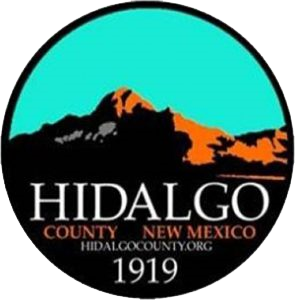 HIDALGO COUNTY COMMISSION REGULAR MEETING AGENDA JULY 12, 2023 at 5:30 PMCOMMISSION CHAMBERS305 PYRAMID STREET LORDSBURG, NEW MEXICO All Members of The Public Will Also be Able to Attend and Listen to the Meeting Via Zoom Live at the Following Link: https://us02web.zoom.us/j/83122011081?pwd=aU5hU2JhUStTbnF2OVNuTktPaUZoUT09CALL MEETING to ORDER and WELCOMEInvocationPledge of AllegianceApproval of AgendaApproval of MinutesRegular Meeting, June 14, 2023PUBLIC COMMENTDuring this portion of our meeting, we welcome your suggestions and want to hear your concerns. This is not a question and answer period; speakers will be limited to three (3) minutes. The County Commission is not able to take action on matters discussed during public comment. Speakers are requested to state their name for the record.PUBLIC HEARING-ICIP Infrastructure Capital Improvements Plan REPORTS, PRESENTATIONS and GUESTS Juvenile Justice Continuum of Services (JJCS) Update- Anadely MartinezSheriff’s Quarterly ReportDetention Center Restrictive Housing ReportCommission ReportsDiscussion Regarding Longevity Pay for County PersonnelDiscussion of final budget considerationsRESOLUTIONS and AGREEMENTSConsideration of Amending Resolution 2023-08 Establishing Workdays and Holiday ScheduleConsideration of 2023-2024 SWNMCOG General Member AgreementConsideration of Resolution 2023-34 RATIFYING A CERTAIN AGREEMENT BETWEEN HIDALGO COUNTY AND THE SOUTHWEST NEW MEXICO COUNCIL OF GOVERNMENTSConsideration of Resolution 2023-35 Designating Polling PlacesConsideration of Resolution 2023-36 Inventory DeletionsConsideration of Resolution 2023-37 Inventory AdditionsConsideration of Resolution 2023-38 Appointing the Board of RegistrationConsideration of Resolution 2023-39 4th Quarter ReportConsideration of Resolution 2023-40 Adopting the FY 2023-2024 Final BudgetConsideration of Resolution 2023-41 Infrastructure Capital Improvements Plan (ICIP)Consideration of Memorandum of Agreement between Soil and Water Conservation and District and Hidalgo CountyMISCELLANEOUSDirection to Staff Regarding Comments for Proposed BLM SLO Land ExchangeSUBDIVISIONS/ CLAIM OF SUBDIVISION EXEMPTIONSPAYROLL & ACCOUNTSApproval of Payroll – June 2023Approval Checks & Registers- June 2023 EXECUTIVE SESSION Pursuant to Section 10-15-1 the following matters may be discussed in closed session: Motion and roll call vote to go into executive session and that, pursuant to New Mexico State Statute Section 10-15-1, only the following matters will be discussed in closed session: Limited Personnel Matters 10-15-1 (H) (2) Pending or Threatened Litigation 10-15-1 (H) (7) i. NM Counties v. GSDReal Property 10-15-1 (H) (8) Road Forks Property  2 Acre Portion of Hidalgo Hope Haven Real PropertyMotion to return to regular session. Motion and roll call vote that matters discussed in closed session were limited to those specified in motion for closure, and that no final action was taken, as per New Mexico Statutes Section §10-15-1.ACTION ITEMS CONTINUEDDirection to Staff Regarding Road Forks Real PropertyDirection to Staff Regarding 2 Acre Portion of Hidalgo Hope Haven PropertyDirection to Staff Regarding NMC v. GSDADJOURNIf you are an individual with a disability who is in need of a reader, amplifier, qualified sign language interpreter, or any other form of auxiliary aid or service to attend or participate in the hearing or meeting, please contact County Manager Tisha Green at tisha.green@hidalgocounty.org or (575) 542-9428 least one (1) week prior to the meeting or as soon as possible. Public documents, including the agenda and minutes, can be provided in various accessible formats. Please contact County Manager Tisha Green if a summary or other type of accessible format is needed.Notice: Ministers or laypersons, of any persuasion, are invited to lead the County Commission in an invocation at regular meetings by signing up on a first-come-first-serve basis by contacting County Manager Tisha Green, at 575.542.9428 or tisha.green@hidalgocounty.org .   The County of Hidalgo welcomes any invocation, religious or secular, regardless of the basis of faith, belief or doctrine of practice.  Invocations are limited to 1 minute and non-county personnel are limited to leading 1 invocation per year.  Individuals are not required to participate in the invocation. 